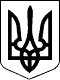 УЖГОРОДСЬКА РАЙОННА державна адміністраціяЗАКАРПАТСЬКОЇ ОБЛАСТІР О З П О Р Я Д Ж Е Н Н Я____27.12.2019___                            Ужгород                           №__386________Про затвердження висновків щодо оцінювання результатів службової діяльності державних службовців, які займають посади державної служби „Б” – керівників структурних підрозділів зі статусом юридичних осіб публічного права та керівника апаратуВідповідно до статті 6 і 39 Закону України „Про місцеві державні адміністрації”, постанови Кабінету Міністрів України від 23 серпня 2017 року № 640 „Про затвердження Типового порядку проведення оцінювання результатів службової діяльності державних службовців”, розпорядження голови райдержадміністрації 30.09.2019 №268 „Про визначення результатів виконання завдань державними службовцями, які займають посади державної служби категорії „Б” Н А К А З У Ю:1. Затвердити висновки щодо оцінювання результатів службової діяльності державних службовців райдержадміністрації, які займають посади державної служби категорії „Б” – керівників структурних підрозділів зі статусом юридичних осіб публічного права та керівника апарату, згідно списку (додається).2. Відділу управління персоналом апарату райдержадміністрації     (Готра М.Е.) ознайомити державних службовців із затвердженими висновками, у порядку, визначеному Законом України „Про державну службу”.3. Контроль за виконанням цього наказу залишаю за собою. Голова державної адміністрації                            Вячеслав ДВОРСЬКИЙ